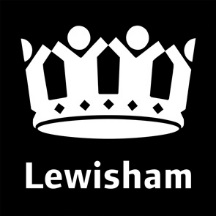 MAYOR & CABINET 12 JANUARY 2022The Local Authorities (Executive Arrangements) (Meetings and Access to Information) (England) Regulations 2012 Notice of Intention to Conduct Business in Private Notice is hereby given in accordance with Regulation 5 of the Local Authorities (Executive Arrangements) (Meetings and Access to Information) (England) Regulations 2012 that the items listed below are likely to be considered in private. The reason that these items are likely to be considered in private is that they involve the disclosure of exempt information under the following category of Schedule 12A of the Local Government Act 1972:(3)	Information relating to the financial or business affairs of any particular person (including the authority holding the information)1.	Mayow Road Supported Living ServiceTo consider the commercial aspects of a report seeking approval from Mayor & Cabinet to award the contract to deliver care and support services to 6 individuals at a new service at Mayow Road, Sydenham2.	Award of the School Minor Works Programme Consultant Contract	A Contract to facilitate building improvements at Lewisham Schools3.	Lewisham Integrated Mental Health Services Extension PermissionTo consider contract extensions for integrated community mental health services offering community-based interventions and support for those with common mental illnesses and dementia, the two services discussed in this paper are:4.	Building for Lewisham UpdateReport relating to various schemes within the Building for Lewisham programme, seeking approval to proceed to the next stages and associated commercially sensitive budgets.5.	Treatment and Disposal of Food and Garden WasteThe report is to consider contracts for the treatment and disposal of the Council’s food and garden waste collections. From 2022, the Council will start collecting these two waste streams separatelyPublished December 13 2021Email  committee@lewisham.gov.uk Kim WrightChief Executive